6 марта как и во всех сельских поселениях и в селе Щербень проходил референдум по самообложению населения.Первые проголосовавшие жители села.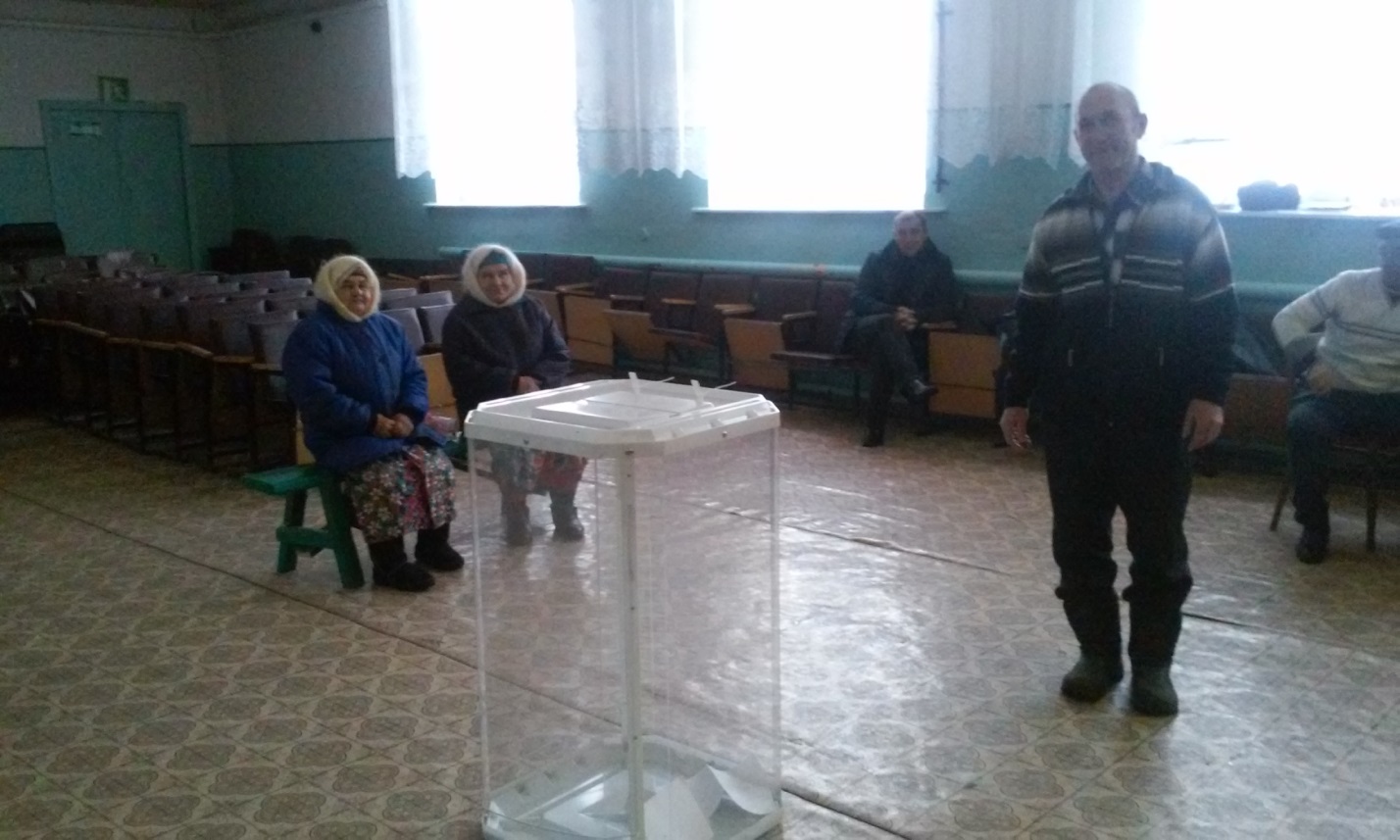 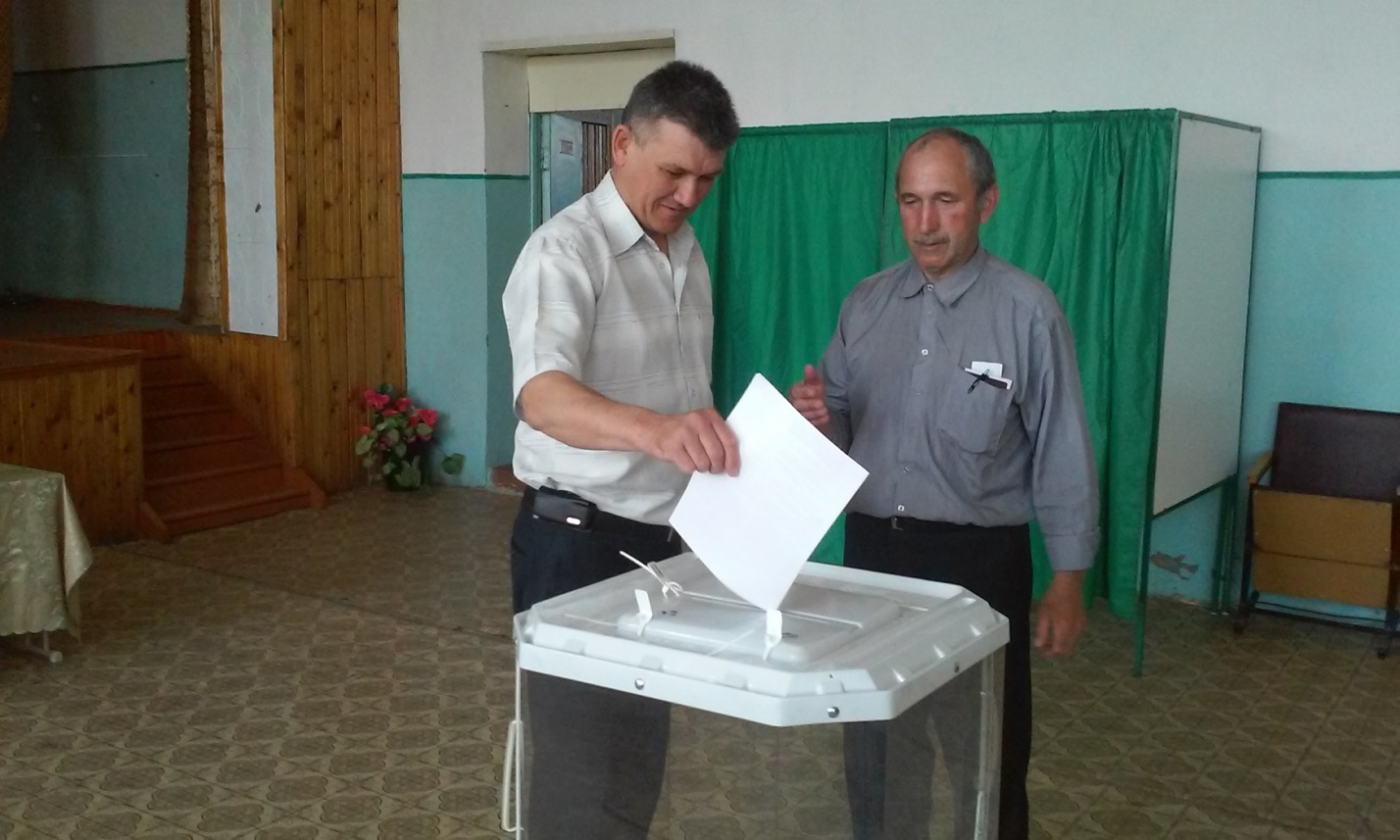 